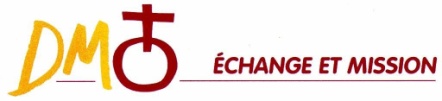 Demande de voyage de groupeA compléter et à retourner à : DM-échange et mission, Valérie Maeder, Ch. des Cèdres 5, 1004 Lausanne, 021 643 73 99, animation@dmr.chNom du groupe / liens avec une Eglise suissePersonne de contact (nom, prénom, coordonnées)Nombre de personnes, par tranches d’âge-18 ans :		18-25 ans :		25-50 ans : 		+50 ans : 		TOTAL		Destination (Indiquez vos préférences en numérotant les régions de 1 à 3)Amérique latine (Cuba, Mexique) :		Afrique de l’ouest (Bénin, Togo) : 		Afrique centrale (Cameroun, Rwanda, Congo RDC) : 	Afrique australe (Afrique du Sud, Angola, Mozambique) :		Océan Indien (Madagascar, Ile Maurice) : 	Moyen Orient : 	Type de voyageCircuit : 	Base unique :	Dates du séjour (approximatives)du 		au 	 20	Thème(s), projet, motivation(s) du voyageStanding du logement souhaitéTemps accordé aux divers types d’activités (en nb de jours)Tourisme / visites :		Travail (à définir) :		Rencontres / échanges :		Loisirs / détente :		Visites projets DM :		Autres :		Budget prévu	 CHF / personneAction prévue au retour (plusieurs possibles)Film :		Exposition :	Animation :		2ème voyage :		Jumelage :		Autre : 		RemarquesMinimumStandardElevé